4MP Fixed Bullet Network CameraEC-B4F28M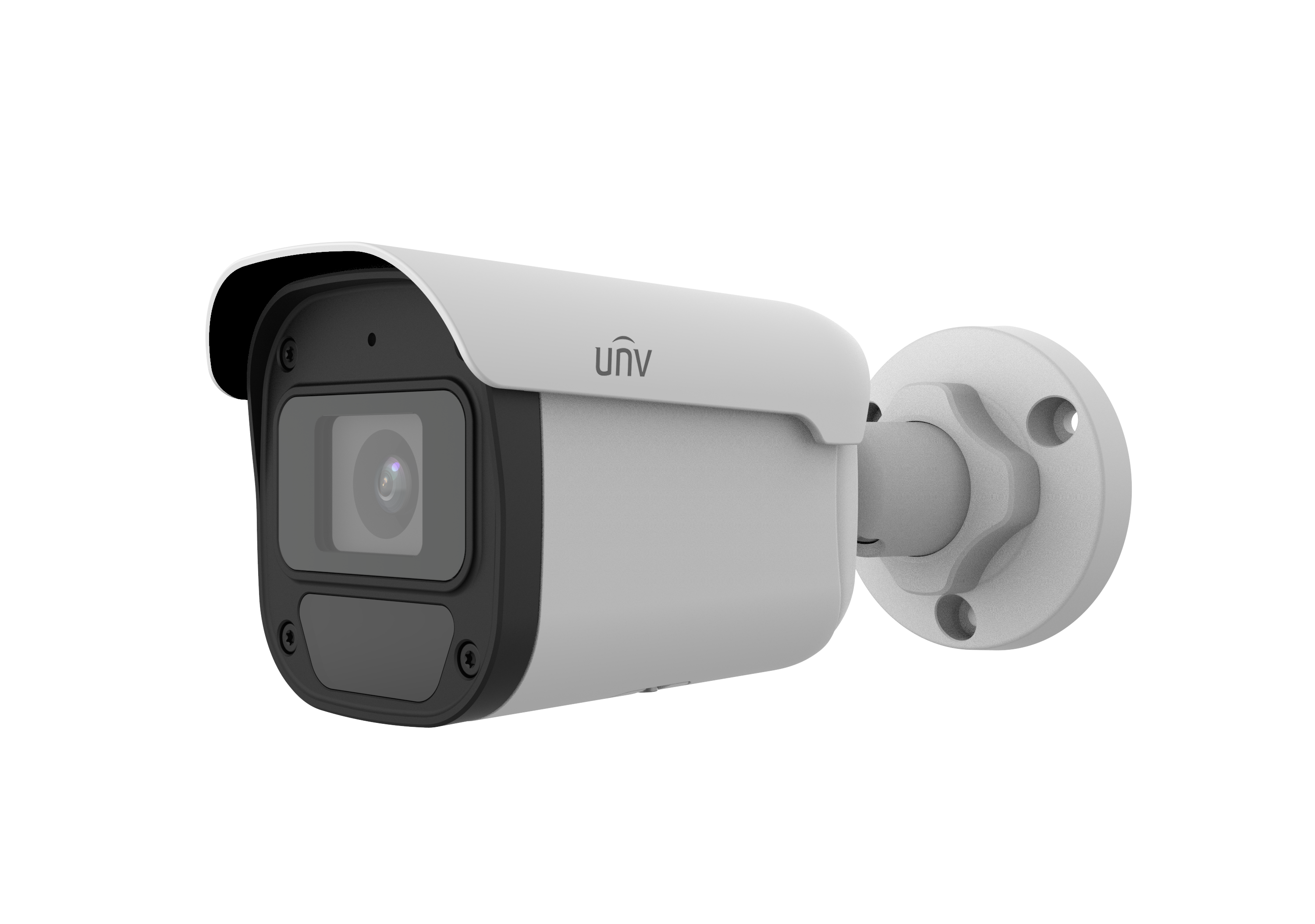 Key Features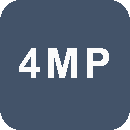 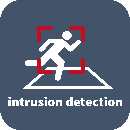 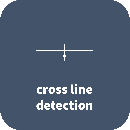 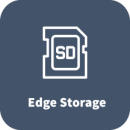 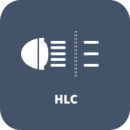 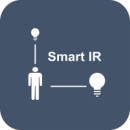 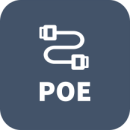 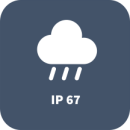 High quality image with 4MP, 1/3"CMOS sensor4MP (2560*1440)@25/20fps; 3MP (2304*1296)@30/25fps; 2MP (1920*1080)@30/25fps; 720P (1280*720)@30/25fpsUltra 265, H.265, H.264, MJPEGSmart IR, up to 30m (98ft) IR distanceSupports 128 G Micro SD cardSupport PoE power supply3-AxisSpecificationsDimensions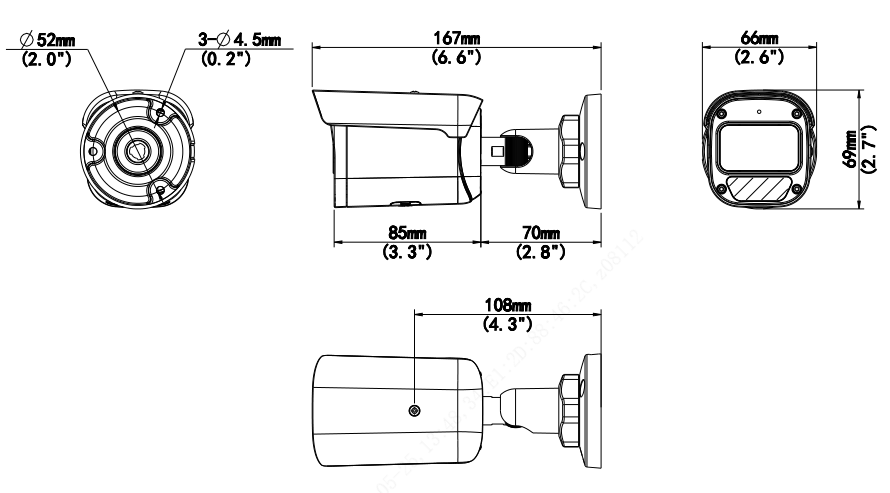 AccessoriesTR-JB03-G-IN     TR-JB07/WM03-G-IN     TR-WM03-D-IN     TR-UM06-E-IN     TR-UP06-IN     TR-A01-IN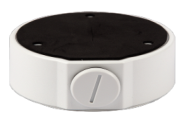 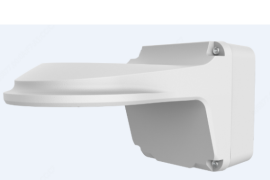 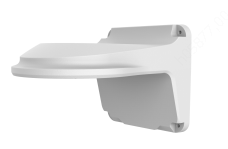 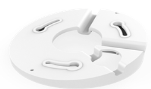 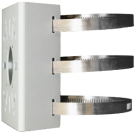 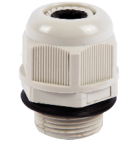 TR-SE24-IN                     TR-SE24-A-IN                     TR-CM24-IN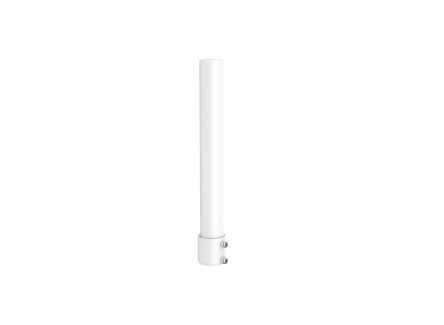 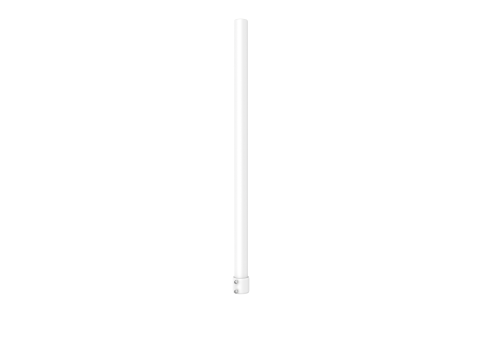 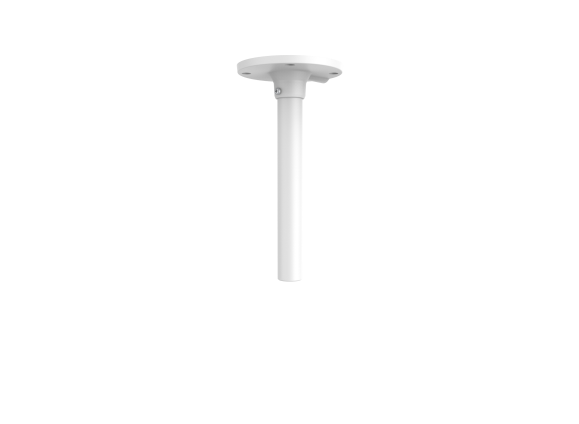 Zhejiang Uniview Technologies Co., Ltd.Building No.10, Wanlun Science Park, Jiangling Road 88, Binjiang District, Hangzhou, Zhejiang, China (310051)Email: overseasbusiness@uniview.com; globalsupport@uniview.comhttp://www.uniview.com©2020 Zhejiang Uniview Technologies Co., Ltd. All rights reserved.*Product specifications and availability are subject to change without notice.EC-B4F28MEC-B4F28MEC-B4F28MEC-B4F28MEC-B4F28MEC-B4F28MCameraCameraCameraCameraCameraCameraCameraSensor1/3", 4.0 megapixel, progressive scan, CMOS1/3", 4.0 megapixel, progressive scan, CMOS1/3", 4.0 megapixel, progressive scan, CMOS1/3", 4.0 megapixel, progressive scan, CMOS1/3", 4.0 megapixel, progressive scan, CMOS1/3", 4.0 megapixel, progressive scan, CMOSMinimum IlluminationColour: 0.01Lux (F2.0, AGC ON)0Lux with IR onColour: 0.01Lux (F2.0, AGC ON)0Lux with IR onColour: 0.01Lux (F2.0, AGC ON)0Lux with IR onColour: 0.01Lux (F2.0, AGC ON)0Lux with IR onColour: 0.01Lux (F2.0, AGC ON)0Lux with IR onColour: 0.01Lux (F2.0, AGC ON)0Lux with IR onDay/NightIR-cut filter with auto switch (ICR)IR-cut filter with auto switch (ICR)IR-cut filter with auto switch (ICR)IR-cut filter with auto switch (ICR)IR-cut filter with auto switch (ICR)IR-cut filter with auto switch (ICR)ShutterAuto/Manual, 1 ~ 1/100000sAuto/Manual, 1 ~ 1/100000sAuto/Manual, 1 ~ 1/100000sAuto/Manual, 1 ~ 1/100000sAuto/Manual, 1 ~ 1/100000sAuto/Manual, 1 ~ 1/100000sAdjustment angle Pan: 0° to 360°, Tilt: 0° to 90°, Rotate: 0° to 360°Pan: 0° to 360°, Tilt: 0° to 90°, Rotate: 0° to 360°Pan: 0° to 360°, Tilt: 0° to 90°, Rotate: 0° to 360°Pan: 0° to 360°, Tilt: 0° to 90°, Rotate: 0° to 360°Pan: 0° to 360°, Tilt: 0° to 90°, Rotate: 0° to 360°Pan: 0° to 360°, Tilt: 0° to 90°, Rotate: 0° to 360°S/N>56dB>56dB>56dB>56dB>56dB>56dBWDRDWDRDWDRDWDRDWDRDWDRDWDRLensLensLensLensLensLensLensLens Type2.8mm and 4.0mm @2.0, Fixed-focal2.8mm and 4.0mm @2.0, Fixed-focal2.8mm and 4.0mm @2.0, Fixed-focal2.8mm and 4.0mm @2.0, Fixed-focal2.8mm and 4.0mm @2.0, Fixed-focal2.8mm and 4.0mm @2.0, Fixed-focalLens MountM12M12M12M12M12M12Angle of View (H)97.0°97.0°97.0°79.0°79.0°79.0°Angle of View (V)52.2°52.2°52.2°42.3°42.3°42.3°Angle of View (O)107.5°107.5°107.5°85.1°85.1°85.1°DORIDORIDORIDORIDORIDORIDORIDORI DistanceLens (mm)Detect (m)Observe (m)Observe (m)Recognize (m)Identify (m)DORI Distance2.863.025.225.212.66.3DORI Distance4.090.036.036.018.09.0IlluminatorIlluminatorIlluminatorIlluminatorIlluminatorIlluminatorIlluminatorIR RangeUp to 30m (98ft) IR rangeUp to 30m (98ft) IR rangeUp to 30m (98ft) IR rangeUp to 30m (98ft) IR rangeUp to 30m (98ft) IR rangeUp to 30m (98ft) IR rangeWavelength850nm850nm850nm850nm850nm850nmIR On/Off ControlAuto/ManualAuto/ManualAuto/ManualAuto/ManualAuto/ManualAuto/ManualVideoVideoVideoVideoVideoVideoVideoVideo CompressionUltra 265, H.265, H.264, MJPEGUltra 265, H.265, H.264, MJPEGUltra 265, H.265, H.264, MJPEGUltra 265, H.265, H.264, MJPEGUltra 265, H.265, H.264, MJPEGUltra 265, H.265, H.264, MJPEGH.264 code profileBaseline profile, Main profile, High profileBaseline profile, Main profile, High profileBaseline profile, Main profile, High profileBaseline profile, Main profile, High profileBaseline profile, Main profile, High profileBaseline profile, Main profile, High profileFrame RateMain Stream: 4MP (2560*1440), Max 25fps; 3MP (2304*1296), Max 30fps; 1080P (1920*1080), Max 30fps; 720P (1280*720), Max 30fpsSub Stream: D1 (720*576), Max 30fps; 640*360,Max 30fps; 2CIF(704*288), Max 30fps; CIF(352*288), Max 30fps;Main Stream: 4MP (2560*1440), Max 25fps; 3MP (2304*1296), Max 30fps; 1080P (1920*1080), Max 30fps; 720P (1280*720), Max 30fpsSub Stream: D1 (720*576), Max 30fps; 640*360,Max 30fps; 2CIF(704*288), Max 30fps; CIF(352*288), Max 30fps;Main Stream: 4MP (2560*1440), Max 25fps; 3MP (2304*1296), Max 30fps; 1080P (1920*1080), Max 30fps; 720P (1280*720), Max 30fpsSub Stream: D1 (720*576), Max 30fps; 640*360,Max 30fps; 2CIF(704*288), Max 30fps; CIF(352*288), Max 30fps;Main Stream: 4MP (2560*1440), Max 25fps; 3MP (2304*1296), Max 30fps; 1080P (1920*1080), Max 30fps; 720P (1280*720), Max 30fpsSub Stream: D1 (720*576), Max 30fps; 640*360,Max 30fps; 2CIF(704*288), Max 30fps; CIF(352*288), Max 30fps;Main Stream: 4MP (2560*1440), Max 25fps; 3MP (2304*1296), Max 30fps; 1080P (1920*1080), Max 30fps; 720P (1280*720), Max 30fpsSub Stream: D1 (720*576), Max 30fps; 640*360,Max 30fps; 2CIF(704*288), Max 30fps; CIF(352*288), Max 30fps;Main Stream: 4MP (2560*1440), Max 25fps; 3MP (2304*1296), Max 30fps; 1080P (1920*1080), Max 30fps; 720P (1280*720), Max 30fpsSub Stream: D1 (720*576), Max 30fps; 640*360,Max 30fps; 2CIF(704*288), Max 30fps; CIF(352*288), Max 30fps;Video Bit Rate128 Kbps~6144 kbps128 Kbps~6144 kbps128 Kbps~6144 kbps128 Kbps~6144 kbps128 Kbps~6144 kbps128 Kbps~6144 kbpsU-codeSupportedSupportedSupportedSupportedSupportedSupportedOSDUp to 4 OSDsUp to 4 OSDsUp to 4 OSDsUp to 4 OSDsUp to 4 OSDsUp to 4 OSDsPrivacy MaskUp to 4 areasUp to 4 areasUp to 4 areasUp to 4 areasUp to 4 areasUp to 4 areasROIUp to 8 areasUp to 8 areasUp to 8 areasUp to 8 areasUp to 8 areasUp to 8 areasMotion DetectionUp to 4 areasUp to 4 areasUp to 4 areasUp to 4 areasUp to 4 areasUp to 4 areasImageImageImageImageImageImageImageWhite BalanceAuto/Outdoor/Fine Tune/Sodium Lamp/Locked/Auto2Auto/Outdoor/Fine Tune/Sodium Lamp/Locked/Auto2Auto/Outdoor/Fine Tune/Sodium Lamp/Locked/Auto2Auto/Outdoor/Fine Tune/Sodium Lamp/Locked/Auto2Auto/Outdoor/Fine Tune/Sodium Lamp/Locked/Auto2Auto/Outdoor/Fine Tune/Sodium Lamp/Locked/Auto2Image SettingImage rotation, brightness, saturation, contrast, sharpness, gain adjustable by web browserImage rotation, brightness, saturation, contrast, sharpness, gain adjustable by web browserImage rotation, brightness, saturation, contrast, sharpness, gain adjustable by web browserImage rotation, brightness, saturation, contrast, sharpness, gain adjustable by web browserImage rotation, brightness, saturation, contrast, sharpness, gain adjustable by web browserImage rotation, brightness, saturation, contrast, sharpness, gain adjustable by web browserDigital noise reduction2D/3D DNR2D/3D DNR2D/3D DNR2D/3D DNR2D/3D DNR2D/3D DNRSmart IRSupportedSupportedSupportedSupportedSupportedSupportedFlipNormal/Vertical/Horizontal/180°Normal/Vertical/Horizontal/180°Normal/Vertical/Horizontal/180°Normal/Vertical/Horizontal/180°Normal/Vertical/Horizontal/180°Normal/Vertical/Horizontal/180°DewarpingNANANANANANAHLCSupportedSupportedSupportedSupportedSupportedSupportedBLCSupportedSupportedSupportedSupportedSupportedSupportedDefogDigital DefogDigital DefogDigital DefogDigital DefogDigital DefogDigital DefogEventsEventsEventsEventsEventsEventsEventsBehavior DetectionCross line, intrusion(based on human body detection)Cross line, intrusion(based on human body detection)Cross line, intrusion(based on human body detection)Cross line, intrusion(based on human body detection)Cross line, intrusion(based on human body detection)Cross line, intrusion(based on human body detection)Behavior DetectionMotion detection, tampering alarmMotion detection, tampering alarmMotion detection, tampering alarmMotion detection, tampering alarmMotion detection, tampering alarmMotion detection, tampering alarmGeneral FunctionWatermark, IP address filtering, access policy, ARP protection, RTSP authentication, user authenticationWatermark, IP address filtering, access policy, ARP protection, RTSP authentication, user authenticationWatermark, IP address filtering, access policy, ARP protection, RTSP authentication, user authenticationWatermark, IP address filtering, access policy, ARP protection, RTSP authentication, user authenticationWatermark, IP address filtering, access policy, ARP protection, RTSP authentication, user authenticationWatermark, IP address filtering, access policy, ARP protection, RTSP authentication, user authenticationStorageStorageStorageStorageStorageStorageStorageEdge StorageMicro SD, up to 128GBMicro SD, up to 128GBMicro SD, up to 128GBMicro SD, up to 128GBMicro SD, up to 128GBMicro SD, up to 128GBNetwork StorageANR, NAS(NFS)ANR, NAS(NFS)ANR, NAS(NFS)ANR, NAS(NFS)ANR, NAS(NFS)ANR, NAS(NFS)NetworkNetworkNetworkNetworkNetworkNetworkNetworkProtocolsIPv4, IGMP, ICMP, ARP, TCP, UDP, DHCP, RTP, RTSP, RTCP, RTMP, DNS, DDNS, NTP, FTP, UPnP, HTTP, HTTPS, SMTP, QoS, SSL/TLS, SNMPIPv4, IGMP, ICMP, ARP, TCP, UDP, DHCP, RTP, RTSP, RTCP, RTMP, DNS, DDNS, NTP, FTP, UPnP, HTTP, HTTPS, SMTP, QoS, SSL/TLS, SNMPIPv4, IGMP, ICMP, ARP, TCP, UDP, DHCP, RTP, RTSP, RTCP, RTMP, DNS, DDNS, NTP, FTP, UPnP, HTTP, HTTPS, SMTP, QoS, SSL/TLS, SNMPIPv4, IGMP, ICMP, ARP, TCP, UDP, DHCP, RTP, RTSP, RTCP, RTMP, DNS, DDNS, NTP, FTP, UPnP, HTTP, HTTPS, SMTP, QoS, SSL/TLS, SNMPIPv4, IGMP, ICMP, ARP, TCP, UDP, DHCP, RTP, RTSP, RTCP, RTMP, DNS, DDNS, NTP, FTP, UPnP, HTTP, HTTPS, SMTP, QoS, SSL/TLS, SNMPIPv4, IGMP, ICMP, ARP, TCP, UDP, DHCP, RTP, RTSP, RTCP, RTMP, DNS, DDNS, NTP, FTP, UPnP, HTTP, HTTPS, SMTP, QoS, SSL/TLS, SNMPCompatible IntegrationONVIF (Profile S, Profile G, Profile T), API , SDKONVIF (Profile S, Profile G, Profile T), API , SDKONVIF (Profile S, Profile G, Profile T), API , SDKONVIF (Profile S, Profile G, Profile T), API , SDKONVIF (Profile S, Profile G, Profile T), API , SDKONVIF (Profile S, Profile G, Profile T), API , SDKUser/HostUp to 32 users. 2 user levels: administrator and common userUp to 32 users. 2 user levels: administrator and common userUp to 32 users. 2 user levels: administrator and common userUp to 32 users. 2 user levels: administrator and common userUp to 32 users. 2 user levels: administrator and common userUp to 32 users. 2 user levels: administrator and common userSecurityPassword protection, Strong password, HTTPS encryption, Export operation logs, Basic and digest authentication for RTSP, Digest authentication for HTTP, TLS 1.2, WSSE and digest authentication for ONVIFPassword protection, Strong password, HTTPS encryption, Export operation logs, Basic and digest authentication for RTSP, Digest authentication for HTTP, TLS 1.2, WSSE and digest authentication for ONVIFPassword protection, Strong password, HTTPS encryption, Export operation logs, Basic and digest authentication for RTSP, Digest authentication for HTTP, TLS 1.2, WSSE and digest authentication for ONVIFPassword protection, Strong password, HTTPS encryption, Export operation logs, Basic and digest authentication for RTSP, Digest authentication for HTTP, TLS 1.2, WSSE and digest authentication for ONVIFPassword protection, Strong password, HTTPS encryption, Export operation logs, Basic and digest authentication for RTSP, Digest authentication for HTTP, TLS 1.2, WSSE and digest authentication for ONVIFPassword protection, Strong password, HTTPS encryption, Export operation logs, Basic and digest authentication for RTSP, Digest authentication for HTTP, TLS 1.2, WSSE and digest authentication for ONVIFClientEZStation EZViewEZLiveEZStation EZViewEZLiveEZStation EZViewEZLiveEZStation EZViewEZLiveEZStation EZViewEZLiveEZStation EZViewEZLiveWeb BrowserPlug-in required live view: IE9+, Chrome 41 and below, Firefox 52 and belowPlug-in required live view: IE9+, Chrome 41 and below, Firefox 52 and belowPlug-in required live view: IE9+, Chrome 41 and below, Firefox 52 and belowPlug-in required live view: IE9+, Chrome 41 and below, Firefox 52 and belowPlug-in required live view: IE9+, Chrome 41 and below, Firefox 52 and belowPlug-in required live view: IE9+, Chrome 41 and below, Firefox 52 and belowWeb BrowserPlug-in free live view: Chrome 57.0+, Firefox 58.0+, Edge 16+Plug-in free live view: Chrome 57.0+, Firefox 58.0+, Edge 16+Plug-in free live view: Chrome 57.0+, Firefox 58.0+, Edge 16+Plug-in free live view: Chrome 57.0+, Firefox 58.0+, Edge 16+Plug-in free live view: Chrome 57.0+, Firefox 58.0+, Edge 16+Plug-in free live view: Chrome 57.0+, Firefox 58.0+, Edge 16+InterfaceInterfaceInterfaceInterfaceInterfaceInterfaceInterfaceNetwork1 * RJ45 10M/100M Base-TX Ethernet1 * RJ45 10M/100M Base-TX Ethernet1 * RJ45 10M/100M Base-TX Ethernet1 * RJ45 10M/100M Base-TX Ethernet1 * RJ45 10M/100M Base-TX Ethernet1 * RJ45 10M/100M Base-TX EthernetCertificationCertificationCertificationCertificationCertificationCertificationCertificationEMCFCC: FCC Part 15FCC: FCC Part 15FCC: FCC Part 15FCC: FCC Part 15FCC: FCC Part 15FCC: FCC Part 15SafetyCE: EN 60950-1UL: UL60950-1IEC 60950-1CE: EN 60950-1UL: UL60950-1IEC 60950-1CE: EN 60950-1UL: UL60950-1IEC 60950-1CE: EN 60950-1UL: UL60950-1IEC 60950-1CE: EN 60950-1UL: UL60950-1IEC 60950-1CE: EN 60950-1UL: UL60950-1IEC 60950-1GeneralGeneralGeneralGeneralGeneralGeneralGeneralPowerDC 12V±25%, PoE (IEEE 802.3af)DC 12V±25%, PoE (IEEE 802.3af)DC 12V±25%, PoE (IEEE 802.3af)DC 12V±25%, PoE (IEEE 802.3af)DC 12V±25%, PoE (IEEE 802.3af)DC 12V±25%, PoE (IEEE 802.3af)PowerPower consumption: Max 5.5WPower consumption: Max 5.5WPower consumption: Max 5.5WPower consumption: Max 5.5WPower consumption: Max 5.5WPower consumption: Max 5.5WPower Interface Ø 5.5mm coaxial power plugØ 5.5mm coaxial power plugØ 5.5mm coaxial power plugØ 5.5mm coaxial power plugØ 5.5mm coaxial power plugØ 5.5mm coaxial power plugDimensions (L × W × H)165 × 63 × 62mm (6.5” × 2.5” × 2.5”)165 × 63 × 62mm (6.5” × 2.5” × 2.5”)165 × 63 × 62mm (6.5” × 2.5” × 2.5”)165 × 63 × 62mm (6.5” × 2.5” × 2.5”)165 × 63 × 62mm (6.5” × 2.5” × 2.5”)165 × 63 × 62mm (6.5” × 2.5” × 2.5”)Weight0.39kg (0.86lb)0.39kg (0.86lb)0.39kg (0.86lb)0.39kg (0.86lb)0.39kg (0.86lb)0.39kg (0.86lb)MaterialMetalMetalMetalMetalMetalMetalWorking Environment-30°C ~ 60°C (-22°F ~ 140°F), Humidity: ≤95% RH (non-condensing)-30°C ~ 60°C (-22°F ~ 140°F), Humidity: ≤95% RH (non-condensing)-30°C ~ 60°C (-22°F ~ 140°F), Humidity: ≤95% RH (non-condensing)-30°C ~ 60°C (-22°F ~ 140°F), Humidity: ≤95% RH (non-condensing)-30°C ~ 60°C (-22°F ~ 140°F), Humidity: ≤95% RH (non-condensing)-30°C ~ 60°C (-22°F ~ 140°F), Humidity: ≤95% RH (non-condensing)Storage Environment-30°C ~ 60°C (-22°F ~ 140°F), Humidity: ≤95% RH (non-condensing)-30°C ~ 60°C (-22°F ~ 140°F), Humidity: ≤95% RH (non-condensing)-30°C ~ 60°C (-22°F ~ 140°F), Humidity: ≤95% RH (non-condensing)-30°C ~ 60°C (-22°F ~ 140°F), Humidity: ≤95% RH (non-condensing)-30°C ~ 60°C (-22°F ~ 140°F), Humidity: ≤95% RH (non-condensing)-30°C ~ 60°C (-22°F ~ 140°F), Humidity: ≤95% RH (non-condensing)Surge Protection4KV4KV4KV4KV4KV4KVReset ButtonN/AN/AN/AN/AN/AN/AIngress ProtectionIngression protection: IP67Ingression protection: IP67Ingression protection: IP67Ingression protection: IP67Ingression protection: IP67Ingression protection: IP67